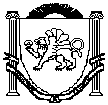 Республика КрымНижнегорский районЧкаловский сельский совет31-я сессия II созываРЕШЕНИЕ №109.12.2022 года				с.Чкалово«О бюджете муниципального образования Чкаловское сельское поселениеНижнегорского района Республики Крым
на 2023 год и на плановый период 2024 и 2025 годов»В соответствии с Бюджетным кодексом Российской Федерации, Налоговым кодексом Российской Федерации, Федеральным законом от 6 октября 2013 года №131-ФЗ «Об общих принципах организации местного самоуправления в Российской Федерации»,  Положением «О бюджетном процессе»,  утвержденного решением №11от  21.10.2020 года 11-й сессии 2-го созыва  Чкаловского сельского совета  Нижнегорского района Республики Крым (с изменениями и дополнениями), Уставом муниципального образования Чкаловское сельское поселение Нижнегорского района Республики Крым Республики Крым, утвержденного решением №1 от 15 декабря 2014 года 5-ой сессии 1-го созыва Чкаловского сельского совета Нижнегорского района Республики Крым,ЧКАЛОВСКИЙ СЕЛЬСКИЙ СОВЕТ РЕШИЛ:1. Утвердить основные характеристики бюджета муниципального образования Чкаловское сельское поселение  Нижнегорского района Республики Крым на 2023 год:а) общий объем доходов в сумме 3 665 908,00 рубля, в том числе налоговые и неналоговые доходы в сумме 2 133 000,00 рубля, безвозмездные поступления (межбюджетные трансферты) в сумме 1 532 908,00 рубля;б) общий объем расходов в сумме 3 665 908,00 рубля;в) дефицит бюджета муниципального образования Чкаловское сельское поселение Нижнегорского района Республики Крым на 2023 год в сумме 0,0 рубля;г) верхний предел муниципального внутреннего долга муниципального образования Чкаловское сельское поселение Нижнегорского района Республики Крым по состоянию на 01 января 2024 года в сумме 0,0 рубля, в том числе верхний предел долга по муниципальным гарантиям в сумме 0,0 рубля.2. Утвердить основные характеристики бюджета муниципального образования Чкаловское сельское поселение Нижнегорского района Республики Крым на плановый период 2024  и 2025 годов:а) общий объем доходов в 2024 году в сумме 3 455 978,00 рубля, в том числе налоговые и неналоговые доходы в сумме 2 210 200,00 рубля, безвозмездные поступления (межбюджетные трансферты) в сумме 1 245 778,00 рубля, в 2025 году в сумме 3 241 072,00 рубля, в том числе налоговые и неналоговые доходы в сумме 2 293 400,00 рубля, безвозмездные поступления (межбюджетные трансферты) в сумме 947 672,00 рубля;б) общий объем расходов на 2024 год в сумме 3 455 978,00 рубля, в том числе условно    утвержденные расходы в сумме 83 330,28 рубля, в 2025 году в сумме 3 241 072,00 рубля, в том числе  условно утвержденные расходы в сумме 155 703,50 рубля:в) дефицит бюджета муниципального образования Чкаловское сельское поселение Нижнегорского района Республики Крым на 2024 год в сумме 0,0 рубля, в 2025 году  в сумме 0,0 рубля;г) верхний предел муниципального внутреннего долга муниципального образования Чкаловское сельское поселение Нижнегорского района Республики Крым по состоянию на 01 января 2025 года в сумме 0,0 рубля, в том числе верхний предел долга по муниципальным гарантиям в сумме 0,0 рубля, по состоянию на                   01 января 2026 года в сумме 0,0 рубля, в том числе верхний предел долга по муниципальным гарантиям в сумме 0,0 рубля.3. Утвердить объем поступлений доходов в бюджет муниципального образования Чкаловское сельское поселение Нижнегорского района Республики Крым по кодам видов (подвидов) доходов:1) на 2023 год согласно приложению 1 к настоящему решению;2) на плановый период 2024 и 2025 годов согласно приложению 1-А к настоящему решению.4. Утвердить объем межбюджетных трансфертов, получаемых в бюджет муниципального образования Чкаловское сельское поселение Нижнегорского района Республики Крым из других уровней бюджетной системы Российской Федерации:1) на 2023 год согласно приложению 2 к настоящему решению;2) на плановый период 2024 и 2025 годов согласно приложению 2-А к настоящему решению.5. Утвердить ведомственную структуру расходов бюджета муниципального образования Чкаловское сельское поселение Нижнегорского района Республики Крым:1) на 2023 год согласно приложению 3 к настоящему решению;2) на плановый период 2024 и 2025 годов согласно приложению 3-А к настоящему решению.6. Утвердить распределение расходов бюджета муниципального образования Чкаловское сельское поселение Нижнегорского района Республики Крым по разделам, подразделам расходов бюджета:1) на 2023 год согласно приложению 4 к настоящему решению;2) на плановый период 2024 и 2025 годов согласно приложению 4-А к настоящему решению.7. Утвердить распределение расходов бюджета муниципального образования Чкаловское сельское поселение Нижнегорского района Республики Крым по целевым статьям, группам видов расходов, разделам, подразделам классификации расходов бюджетов:1) на 2023 год согласно приложению 5 к настоящему решению;2) на плановый период 2024 и 2025 годов согласно приложению 5-А к настоящему решению.9. Утвердить источники финансирования дефицита бюджета муниципального образования Чкаловское сельское поселение Нижнегорского района Республики Крым:1) на 2023 год согласно приложению 6 к настоящему решению;2) на плановый период 2024 и 2025 годов согласно приложению 6-А к настоящему решению.9. Утвердить объем иных межбюджетных трансфертов, предоставляемых на осуществление части переданных полномочий местного значения из бюджета муниципального образования Чкаловское сельское поселение Нижнегорского района Республики Крым бюджету муниципального образования Нижнегорский район Республики Крым:1) на 2023 год согласно приложению 7 к настоящему решению;2) на плановый период 2024 и 2025 годов согласно приложению 7-А к настоящему решению.10. Установить, что безвозмездные поступления от физических и юридических лиц, имеющие целевое назначение, поступившие в бюджет муниципального образования Чкаловское сельское поселение Нижнегорского района Республики Крым, направляются в установленном порядке на увеличение расходов бюджета муниципального образования Чкаловское сельское поселение Нижнегорского района Республики Крым соответственно целям их предоставления.11. Установить, что бюджетные ассигнования, предусмотренные на оплату труда работников бюджетной сферы на 2023 год, обеспечивают системы оплаты труда работников органов местного самоуправления и муниципальных учреждений по отраслевому принципу в соответствии с нормативными актами Республики Крым и муниципального образования Чкаловское сельское поселение Республики Крым.11.1. Увеличить (индексировать) с 1 октября 2023 года в 1,055 раза размеры денежных содержаний выборных должностных лиц местного самоуправления и лиц, замещающих муниципальные должности, размеры должностных окладов муниципальных служащих и ежемесячные надбавки за классный чин муниципальных служащих,  установленные решением 19-й сессии Чкаловского сельского совета Нижнегорского района Республики Крым 2-го созыва от 09 декабря 2021 года №2 «Об утверждении Положений об оплате труда выборного должностного лица местного самоуправления Чкаловского сельского поселения Нижнегорского района Республики Крым», решением 19-й сессии Чкаловского сельского совета Нижнегорского района Республики Крым 2-го созыва от 09 декабря 2021 года №3  «Об утверждении Положения об оплате труда муниципальных служащих Чкаловского сельского поселения  Нижнегорского района Республики Крым».12. Установить, что в 2023 году и на плановом периоде 2024 и 2025 годов осуществляется приоритетное финансирование обязательств по выплате заработной платы, оплате коммунальных услуг, ликвидации чрезвычайных ситуаций и предоставлению межбюджетных трансфертов. При составлении и ведении кассового плана бюджета муниципального образования Чкаловское сельское поселение Нижнегорского района Республики Крым администрация Чкаловского сельского поселения Нижнегорского района Республики Крым обеспечивает в первоочередном порядке финансирование указанных расходов, по остальным расходам составление и ведение кассового плана производится с учетом прогнозируемого исполнения бюджета.          13. Установить, что руководители органов местного самоуправления, муниципальных учреждений Чкаловского сельского поселения Нижнегорского района Республики Крым, не в праве принимать решения в 2023 году и в плановом периоде 2024 и 2025 годов, приводящие к увеличению численности муниципальных служащих и работников муниципальных бюджетных и казенных учреждений, за исключением решений, связанных с исполнением переданных отдельных полномочий субъекта Российской Федерации.  14. Установить, что предоставление муниципальных гарантий за счет средств бюджета муниципального образования Чкаловское сельское поселение Нижнегорского района Республики Крым в 2023 году и на плановом периоде 2024 и 2025 годов не предусмотрено.          15. Привлечение муниципальных заимствований в бюджет муниципального образования Чкаловское сельское поселение Нижнегорского района Республики Крым в 2023 году и на плановом периоде 2024 и 2025 годов не планируется.16. Установить, что остатки средств бюджета муниципального образования Чкаловское сельское поселение Нижнегорского района Республики Крым на начало текущего финансового года:в объеме, не превышающем остаток средств на счете, по учету средств бюджета муниципального образования Чкаловское сельское поселение Нижнегорского района Республики Крым, могут направляться на покрытие временных кассовых разрывов и на увеличение бюджетных ассигнований на оплату заключенных от имени Чкаловского сельского поселения Нижнегорского района Республики Крым муниципальных контрактов на поставку товаров, выполнение работ, оказание услуг, подлежавших в соответствии с условиями этих муниципальных контрактов оплате в отчетном финансовом году.17. Данное решение подлежит обнародованию на официальном Портале Правительства Республики Крым на странице Нижнегорский район (nijno.rk.gov.ru) в разделе «Муниципальные образования района», подраздел «Чкаловское сельское поселение» и на Информационном стенде в административном здании Чкаловского сельского совета по адресу: с. Чкалово ул. Центральная 54 а.            18. Настоящее решение вступает в силу с 1 января 2023 года.Председатель Чкаловского сельского совета- глава администрации Чкаловского сельского поселения                                                                  Халицкая М.Б.                                                                       Приложение 2к решению Чкаловского сельского совета Нижнегорского района Республики Крым  от 09.12.2022 года  №1 «О  бюджете муниципального образования Чкаловское сельское поселение Нижнегорского района Республики Крым на 2023  год и на плановый период 2024 и 2025 годов» Объем межбюджетных трансфертов, получаемых в бюджет муниципального образования Чкаловское сельское поселение Нижнегорского района Республики Крым из других уровнейбюджетной системы Российской Федерации на 2023 год                                                                                                          (рублей)Приложение 2-Ак решению Чкаловского сельского совета Нижнегорского района Республики Крым  от 09.12.2022 года  №1 «О  бюджете муниципального образования Чкаловское сельское поселениеНижнегорского района Республики Крым на 2023  год и на плановый период 2024 и 2025 годов» Объем межбюджетных трансфертов, получаемых в бюджет муниципального образования Чкаловское сельское поселение Нижнегорского района Республики Крым из других уровней бюджетной системы Российской Федерации на плановый период 2024 и 2025 годов                                                                                                          (рублей)                                                                                      Приложение 7 к решению Чкаловского сельского совета Нижнегорского района Республики Крым от 09.12.2022 года  №1 «О  бюджете муниципального образования Чкаловское сельское поселениеНижнегорского района Республики Крым на 2023 год и на плановый период 2024  и 2025 годов» Объем иных межбюджетных трансфертов, предоставляемых на осуществление части переданных полномочий местного значения из бюджета муниципального образования Чкаловское сельское поселение Нижнегорского района Республики Крым бюджету муниципального образования Нижнегорский район Республики Крым на 2023 год                                                                      ( рублей)                                                                             Приложение 7-Ак решению Чкаловского сельского совета Нижнегорского района Республики Крым От09.12.2022 года  №1 «О  бюджете муниципального образования Чкаловское сельское поселениеНижнегорского района Республики Крым на 2023 год и на плановый период 2024 и 2025 годов» Объем иных межбюджетных трансфертов, предоставляемых на осуществление части переданных полномочий местного значения из бюджета муниципального образования Чкаловское сельское поселение Нижнегорского района Республики Крым бюджету муниципального образования Нижнегорский район Республики Крым на плановый период 2024 и 2025 годов                                                                                                           ( рублей)Приложение 1Приложение 1к решению Чкаловского сельского совета к решению Чкаловского сельского совета Нижнегорского района Республики КрымНижнегорского района Республики Крымот 09.12.2022 года №1от 09.12.2022 года №1«О бюджете муниципального образования Чкаловское сельское поселение«О бюджете муниципального образования Чкаловское сельское поселениеНижнегорского района Республики КрымНижнегорского района Республики Крымна 2023 год и на плановый период 2024 и 2025 годов»на 2023 год и на плановый период 2024 и 2025 годов»Объем поступлений доходов в бюджет муниципального образования Чкаловское сельское поселение Нижнегорского района Республики Крым по кодам видов (подвидов) доходов на 2023 годОбъем поступлений доходов в бюджет муниципального образования Чкаловское сельское поселение Нижнегорского района Республики Крым по кодам видов (подвидов) доходов на 2023 годОбъем поступлений доходов в бюджет муниципального образования Чкаловское сельское поселение Нижнегорского района Республики Крым по кодам видов (подвидов) доходов на 2023 годОбъем поступлений доходов в бюджет муниципального образования Чкаловское сельское поселение Нижнегорского района Республики Крым по кодам видов (подвидов) доходов на 2023 годОбъем поступлений доходов в бюджет муниципального образования Чкаловское сельское поселение Нижнегорского района Республики Крым по кодам видов (подвидов) доходов на 2023 год(рублей)Код Наименование доходаНаименование доходаНаименование доходаСуммаКод Наименование доходаНаименование доходаНаименование доходаСумма12223 1 00 00000 00 0000 000НАЛОГОВЫЕ И НЕНАЛОГОВЫЕ ДОХОДЫНАЛОГОВЫЕ И НЕНАЛОГОВЫЕ ДОХОДЫНАЛОГОВЫЕ И НЕНАЛОГОВЫЕ ДОХОДЫ2 133 000,001 01 00000 00 0000 000НАЛОГИ НА ПРИБЫЛЬ, ДОХОДЫНАЛОГИ НА ПРИБЫЛЬ, ДОХОДЫНАЛОГИ НА ПРИБЫЛЬ, ДОХОДЫ706 700,001 01 02000 01 0000 000Налог на доходы физических лицНалог на доходы физических лицНалог на доходы физических лиц706 700,00 1 01 02010 01 1000 110Налог на доходы физических лиц с доходов, источником которых является налоговый агент, за исключением доходов, в отношении которых исчисление и уплата налога осуществляются в соответствии со статьями 227, 227.1 и 228 Налогового кодекса Российской Федерации (сумма платежа (перерасчеты, недоимка и задолженность по соответствующему платежу, в том числе по отмененному)Налог на доходы физических лиц с доходов, источником которых является налоговый агент, за исключением доходов, в отношении которых исчисление и уплата налога осуществляются в соответствии со статьями 227, 227.1 и 228 Налогового кодекса Российской Федерации (сумма платежа (перерасчеты, недоимка и задолженность по соответствующему платежу, в том числе по отмененному)Налог на доходы физических лиц с доходов, источником которых является налоговый агент, за исключением доходов, в отношении которых исчисление и уплата налога осуществляются в соответствии со статьями 227, 227.1 и 228 Налогового кодекса Российской Федерации (сумма платежа (перерасчеты, недоимка и задолженность по соответствующему платежу, в том числе по отмененному)699 633,001 01 02020 01 1000 110Налог на доходы физических лиц с доходов, полученных от осуществления деятельности физическими лицами, зарегистрированными в качестве индивидуальных предпринимателей, нотариусов, занимающихся частной практикой, адвокатов, учредивших адвокатские кабинеты, и других лиц, занимающихся частной практикой в соответствии со статьей 227 Налогового кодекса Российской Федерации (сумма платежа (перерасчеты, недоимка и задолженность по соответствующему платежу, в том числе по отмененному)Налог на доходы физических лиц с доходов, полученных от осуществления деятельности физическими лицами, зарегистрированными в качестве индивидуальных предпринимателей, нотариусов, занимающихся частной практикой, адвокатов, учредивших адвокатские кабинеты, и других лиц, занимающихся частной практикой в соответствии со статьей 227 Налогового кодекса Российской Федерации (сумма платежа (перерасчеты, недоимка и задолженность по соответствующему платежу, в том числе по отмененному)Налог на доходы физических лиц с доходов, полученных от осуществления деятельности физическими лицами, зарегистрированными в качестве индивидуальных предпринимателей, нотариусов, занимающихся частной практикой, адвокатов, учредивших адвокатские кабинеты, и других лиц, занимающихся частной практикой в соответствии со статьей 227 Налогового кодекса Российской Федерации (сумма платежа (перерасчеты, недоимка и задолженность по соответствующему платежу, в том числе по отмененному)7 067,001 05 00000 00 0000 000НАЛОГИ НА СОВОКУПНЫЙ ДОХОДНАЛОГИ НА СОВОКУПНЫЙ ДОХОДНАЛОГИ НА СОВОКУПНЫЙ ДОХОД100 500,001 05 03000 01 0000 110Единый сельскохозяйственный налогЕдиный сельскохозяйственный налогЕдиный сельскохозяйственный налог100 500,00 1 05 03010 01 1000 110Единый сельскохозяйственный налог (сумма платежа (перерасчеты, недоимка и задолженность по соответствующему платежу, в том числе по отмененному)Единый сельскохозяйственный налог (сумма платежа (перерасчеты, недоимка и задолженность по соответствующему платежу, в том числе по отмененному)Единый сельскохозяйственный налог (сумма платежа (перерасчеты, недоимка и задолженность по соответствующему платежу, в том числе по отмененному)100 500,001 06 00000 00 0000 000НАЛОГИ НА ИМУЩЕСТВОНАЛОГИ НА ИМУЩЕСТВОНАЛОГИ НА ИМУЩЕСТВО1 098 600,001 06 01000 00 0000 110Налог на имущество физических лицНалог на имущество физических лицНалог на имущество физических лиц248 600,001 06 01030 10 1000 110Налог на имущество физических лиц, взимаемый по ставкам, применяемым к объектам налогообложения, расположенным в границах сельских поселений (сумма платежа (перерасчеты, недоимка и задолженность по соответствующему платежу, в том числе по отмененному)Налог на имущество физических лиц, взимаемый по ставкам, применяемым к объектам налогообложения, расположенным в границах сельских поселений (сумма платежа (перерасчеты, недоимка и задолженность по соответствующему платежу, в том числе по отмененному)Налог на имущество физических лиц, взимаемый по ставкам, применяемым к объектам налогообложения, расположенным в границах сельских поселений (сумма платежа (перерасчеты, недоимка и задолженность по соответствующему платежу, в том числе по отмененному)248 600,00 1 06 06000 00 0000 110Земельный налогЗемельный налогЗемельный налог850 000,00 1 06 06030 00 0000 110Земельный налог с организацийЗемельный налог с организацийЗемельный налог с организаций40 000,00 1 06 06033 10 1000 110Земельный налог с организаций, обладающих земельным участком, расположенным в границах сельских поселений (сумма платежа (перерасчеты, недоимка и задолженность по соответствующему платежу, в том числе по отмененному)Земельный налог с организаций, обладающих земельным участком, расположенным в границах сельских поселений (сумма платежа (перерасчеты, недоимка и задолженность по соответствующему платежу, в том числе по отмененному)Земельный налог с организаций, обладающих земельным участком, расположенным в границах сельских поселений (сумма платежа (перерасчеты, недоимка и задолженность по соответствующему платежу, в том числе по отмененному)40 000,00 1 06 06040 00 0000 110Земельный налог с физических лицЗемельный налог с физических лицЗемельный налог с физических лиц810 000,00 1 06 06043 10 1000 110Земельный налог с физических лиц, обладающих земельным участком, расположенным в границах сельских поселений (сумма платежа (перерасчеты, недоимка и задолженность по соответствующему платежу, в том числе по отмененному)Земельный налог с физических лиц, обладающих земельным участком, расположенным в границах сельских поселений (сумма платежа (перерасчеты, недоимка и задолженность по соответствующему платежу, в том числе по отмененному)Земельный налог с физических лиц, обладающих земельным участком, расположенным в границах сельских поселений (сумма платежа (перерасчеты, недоимка и задолженность по соответствующему платежу, в том числе по отмененному)810 000,00 1 08 00000 00 0000 000ГОСУДАРСТВЕННАЯ ПОШЛИНАГОСУДАРСТВЕННАЯ ПОШЛИНАГОСУДАРСТВЕННАЯ ПОШЛИНА10 000,00 1 08 04000 01 0000 110Государственная пошлина за совершение нотариальных действий (за исключением действий, совершаемых консульскими учреждениями Российской Федерации)Государственная пошлина за совершение нотариальных действий (за исключением действий, совершаемых консульскими учреждениями Российской Федерации)Государственная пошлина за совершение нотариальных действий (за исключением действий, совершаемых консульскими учреждениями Российской Федерации)10 000,00 1 08 04020 01 1000 110Государственная пошлина за совершение нотариальных действий должностными лицами органов местного самоуправления, уполномоченными в соответствии с законодательными актами Российской Федерации на совершение нотариальных действий(сумма (платежа(перерасчеты, недоимка и задолженность по соответствующему платежу, в том числе по отменному))Государственная пошлина за совершение нотариальных действий должностными лицами органов местного самоуправления, уполномоченными в соответствии с законодательными актами Российской Федерации на совершение нотариальных действий(сумма (платежа(перерасчеты, недоимка и задолженность по соответствующему платежу, в том числе по отменному))Государственная пошлина за совершение нотариальных действий должностными лицами органов местного самоуправления, уполномоченными в соответствии с законодательными актами Российской Федерации на совершение нотариальных действий(сумма (платежа(перерасчеты, недоимка и задолженность по соответствующему платежу, в том числе по отменному))10 000,00 1 11 00000 00 0000 000ДОХОДЫ ОТ ИСПОЛЬЗОВАНИЯ ИМУЩЕСТВА, НАХОДЯЩЕГОСЯ В ГОСУДАРСТВЕННОЙ И МУНИЦИПАЛЬНОЙ СОБСТВЕННОСТИДОХОДЫ ОТ ИСПОЛЬЗОВАНИЯ ИМУЩЕСТВА, НАХОДЯЩЕГОСЯ В ГОСУДАРСТВЕННОЙ И МУНИЦИПАЛЬНОЙ СОБСТВЕННОСТИДОХОДЫ ОТ ИСПОЛЬЗОВАНИЯ ИМУЩЕСТВА, НАХОДЯЩЕГОСЯ В ГОСУДАРСТВЕННОЙ И МУНИЦИПАЛЬНОЙ СОБСТВЕННОСТИ217 200,00 1 11 05000 00 0000 120Доходы, получаемые в виде арендной либо иной платы за передачу в возмездное пользование государственного и муниципального имущества (за исключением имущества бюджетных и автономных учреждений, а также имущества государственных и муниципальных унитарных предприятий, в том числе казенных)Доходы, получаемые в виде арендной либо иной платы за передачу в возмездное пользование государственного и муниципального имущества (за исключением имущества бюджетных и автономных учреждений, а также имущества государственных и муниципальных унитарных предприятий, в том числе казенных)Доходы, получаемые в виде арендной либо иной платы за передачу в возмездное пользование государственного и муниципального имущества (за исключением имущества бюджетных и автономных учреждений, а также имущества государственных и муниципальных унитарных предприятий, в том числе казенных)217 200,00 1 11 05025 10 0000 120Доходы, получаемые в виде арендной платы, а также средства от продажи права на заключение договоров аренды за земли, находящиеся в собственности сельских поселений (за исключением земельных участков муниципальных бюджетных и автономных учреждений)Доходы, получаемые в виде арендной платы, а также средства от продажи права на заключение договоров аренды за земли, находящиеся в собственности сельских поселений (за исключением земельных участков муниципальных бюджетных и автономных учреждений)Доходы, получаемые в виде арендной платы, а также средства от продажи права на заключение договоров аренды за земли, находящиеся в собственности сельских поселений (за исключением земельных участков муниципальных бюджетных и автономных учреждений)217 200,00 2 00 00000 00 0000 000БЕЗВОЗМЕЗДНЫЕ ПОСТУПЛЕНИЯБЕЗВОЗМЕЗДНЫЕ ПОСТУПЛЕНИЯБЕЗВОЗМЕЗДНЫЕ ПОСТУПЛЕНИЯ1 532 908,00 2 02 00000 00 0000 000БЕЗВОЗМЕЗДНЫЕ ПОСТУПЛЕНИЯ ОТ ДРУГИХ БЮДЖЕТОВ БЮДЖЕТНОЙ СИСТЕМЫ РОССИЙСКОЙ ФЕДЕРАЦИИБЕЗВОЗМЕЗДНЫЕ ПОСТУПЛЕНИЯ ОТ ДРУГИХ БЮДЖЕТОВ БЮДЖЕТНОЙ СИСТЕМЫ РОССИЙСКОЙ ФЕДЕРАЦИИБЕЗВОЗМЕЗДНЫЕ ПОСТУПЛЕНИЯ ОТ ДРУГИХ БЮДЖЕТОВ БЮДЖЕТНОЙ СИСТЕМЫ РОССИЙСКОЙ ФЕДЕРАЦИИ1 532 908,00 2 02 10000 00 0000 150Дотации бюджетам бюджетной системы Российской ФедерацииДотации бюджетам бюджетной системы Российской ФедерацииДотации бюджетам бюджетной системы Российской Федерации1 415 320,00 2 02 15001 00 0000 150Дотации на выравнивание бюджетной обеспеченностиДотации на выравнивание бюджетной обеспеченностиДотации на выравнивание бюджетной обеспеченности1 415 320,00 2 02 15001 10 0000 150Дотации бюджетам сельских поселений на выравнивание бюджетной обеспеченности из бюджета субъекта Российской ФедерацииДотации бюджетам сельских поселений на выравнивание бюджетной обеспеченности из бюджета субъекта Российской ФедерацииДотации бюджетам сельских поселений на выравнивание бюджетной обеспеченности из бюджета субъекта Российской Федерации1 273 841,002 02 16001 00 0000 150Дотации бюджетам сельских поселений на выравнивание бюджетной обеспеченности Дотации бюджетам сельских поселений на выравнивание бюджетной обеспеченности Дотации бюджетам сельских поселений на выравнивание бюджетной обеспеченности 141 479,002 02 16001 10 0000 150Дотации бюджетам сельских поселений на выравнивание бюджетной обеспеченности из бюджетов муниципальных районовДотации бюджетам сельских поселений на выравнивание бюджетной обеспеченности из бюджетов муниципальных районовДотации бюджетам сельских поселений на выравнивание бюджетной обеспеченности из бюджетов муниципальных районов141 479,00 2 02 30000 00 0000 150Субвенции бюджетам бюджетной системы Российской ФедерацииСубвенции бюджетам бюджетной системы Российской ФедерацииСубвенции бюджетам бюджетной системы Российской Федерации117 588,00 2 02 30024 00 0000 150Субвенции местным бюджетам на выполнение передаваемых полномочий субъектов Российской ФедерацииСубвенции местным бюджетам на выполнение передаваемых полномочий субъектов Российской ФедерацииСубвенции местным бюджетам на выполнение передаваемых полномочий субъектов Российской Федерации812,00 2 02 30024 10 0000 150Субвенции бюджетам сельских поселений на выполнение передаваемых полномочий субъектов Российской ФедерацииСубвенции бюджетам сельских поселений на выполнение передаваемых полномочий субъектов Российской ФедерацииСубвенции бюджетам сельских поселений на выполнение передаваемых полномочий субъектов Российской Федерации812,00 2 02 30024 10 0002 150Субвенции бюджетам сельских поселений на выполнение передаваемых полномочий субъектов Российской Федерации в рамках непрограммных расходов органов Республики Крым (полномочия в сфере административной ответственности)Субвенции бюджетам сельских поселений на выполнение передаваемых полномочий субъектов Российской Федерации в рамках непрограммных расходов органов Республики Крым (полномочия в сфере административной ответственности)Субвенции бюджетам сельских поселений на выполнение передаваемых полномочий субъектов Российской Федерации в рамках непрограммных расходов органов Республики Крым (полномочия в сфере административной ответственности)812,00 2 02 35118 00 0000 150Субвенции бюджетам сельских поселений на осуществление первичного воинского учета органами местного самоуправления поселений, муниципальных и городских округовСубвенции бюджетам сельских поселений на осуществление первичного воинского учета органами местного самоуправления поселений, муниципальных и городских округовСубвенции бюджетам сельских поселений на осуществление первичного воинского учета органами местного самоуправления поселений, муниципальных и городских округов116 776,00 2 02 35118 10 0000 150Субвенции бюджетам сельских поселений на осуществление первичного воинского учета органами местного самоуправления поселений, муниципальных и городских округовСубвенции бюджетам сельских поселений на осуществление первичного воинского учета органами местного самоуправления поселений, муниципальных и городских округовСубвенции бюджетам сельских поселений на осуществление первичного воинского учета органами местного самоуправления поселений, муниципальных и городских округов116 776,00ИтогоИтогоИтого3 665 908,00Приложение 1-АПриложение 1-АПриложение 1-Ак решению Чкаловского сельского совета к решению Чкаловского сельского совета к решению Чкаловского сельского совета Нижнегорского района Республики КрымНижнегорского района Республики КрымНижнегорского района Республики Крымот09.12.2022 года №1от09.12.2022 года №1от09.12.2022 года №1«О бюджете муниципального образования Чкаловское сельское поселение«О бюджете муниципального образования Чкаловское сельское поселение«О бюджете муниципального образования Чкаловское сельское поселениеНижнегорского района Республики КрымНижнегорского района Республики КрымНижнегорского района Республики Крымна 2023год и на плановый период 2024 и 2025 годов»на 2023год и на плановый период 2024 и 2025 годов»на 2023год и на плановый период 2024 и 2025 годов»Объем поступлений доходов в бюджет муниципального образования Чкаловское сельское поселение Нижнегорского района Республики Крым по кодам видов (подвидов) доходов на плановый период 2024 и 2025 годовОбъем поступлений доходов в бюджет муниципального образования Чкаловское сельское поселение Нижнегорского района Республики Крым по кодам видов (подвидов) доходов на плановый период 2024 и 2025 годовОбъем поступлений доходов в бюджет муниципального образования Чкаловское сельское поселение Нижнегорского района Республики Крым по кодам видов (подвидов) доходов на плановый период 2024 и 2025 годовОбъем поступлений доходов в бюджет муниципального образования Чкаловское сельское поселение Нижнегорского района Республики Крым по кодам видов (подвидов) доходов на плановый период 2024 и 2025 годовОбъем поступлений доходов в бюджет муниципального образования Чкаловское сельское поселение Нижнегорского района Республики Крым по кодам видов (подвидов) доходов на плановый период 2024 и 2025 годовОбъем поступлений доходов в бюджет муниципального образования Чкаловское сельское поселение Нижнегорского района Республики Крым по кодам видов (подвидов) доходов на плановый период 2024 и 2025 годов(рублей)Код Наименование дохода Наименование дохода Наименование дохода Сумма на 2024 годСумма на 2025 годКод Наименование дохода Наименование дохода Наименование дохода Сумма на 2024 годСумма на 2025 год1222341 00 00000 00 0000 000НАЛОГОВЫЕ И НЕНАЛОГОВЫЕ ДОХОДЫНАЛОГОВЫЕ И НЕНАЛОГОВЫЕ ДОХОДЫНАЛОГОВЫЕ И НЕНАЛОГОВЫЕ ДОХОДЫ2 210 200,002 293 400,00 1 01 00000 00 0000 000НАЛОГИ НА ПРИБЫЛЬ, ДОХОДЫНАЛОГИ НА ПРИБЫЛЬ, ДОХОДЫНАЛОГИ НА ПРИБЫЛЬ, ДОХОДЫ754 000,00804 400,00 1 01 02000 01 0000 000Налог на доходы физических лицНалог на доходы физических лицНалог на доходы физических лиц754 000,00804 400,00 1 01 02010 01 1000 110Налог на доходы физических лиц с доходов, источником которых является налоговый агент, за исключением доходов, в отношении которых исчисление и уплата налога осуществляются в соответствии со статьями 227, 227.1 и 228 Налогового кодекса Российской Федерации (сумма платежа (перерасчеты, недоимка и задолженность по соответствующему платежу, в том числе по отмененному)Налог на доходы физических лиц с доходов, источником которых является налоговый агент, за исключением доходов, в отношении которых исчисление и уплата налога осуществляются в соответствии со статьями 227, 227.1 и 228 Налогового кодекса Российской Федерации (сумма платежа (перерасчеты, недоимка и задолженность по соответствующему платежу, в том числе по отмененному)Налог на доходы физических лиц с доходов, источником которых является налоговый агент, за исключением доходов, в отношении которых исчисление и уплата налога осуществляются в соответствии со статьями 227, 227.1 и 228 Налогового кодекса Российской Федерации (сумма платежа (перерасчеты, недоимка и задолженность по соответствующему платежу, в том числе по отмененному)746 460,00796 355,00 1 01 02020 01 1000 110Налог на доходы физических лиц с доходов, полученных от осуществления деятельности физическими лицами, зарегистрированными в качестве индивидуальных предпринимателей, нотариусов, занимающихся частной практикой, адвокатов, учредивших адвокатские кабинеты, и других лиц, занимающихся частной практикой в соответствии со статьей 227 Налогового кодекса Российской Федерации (сумма платежа (перерасчеты, недоимка и задолженность по соответствующему платежу, в том числе по отмененному)Налог на доходы физических лиц с доходов, полученных от осуществления деятельности физическими лицами, зарегистрированными в качестве индивидуальных предпринимателей, нотариусов, занимающихся частной практикой, адвокатов, учредивших адвокатские кабинеты, и других лиц, занимающихся частной практикой в соответствии со статьей 227 Налогового кодекса Российской Федерации (сумма платежа (перерасчеты, недоимка и задолженность по соответствующему платежу, в том числе по отмененному)Налог на доходы физических лиц с доходов, полученных от осуществления деятельности физическими лицами, зарегистрированными в качестве индивидуальных предпринимателей, нотариусов, занимающихся частной практикой, адвокатов, учредивших адвокатские кабинеты, и других лиц, занимающихся частной практикой в соответствии со статьей 227 Налогового кодекса Российской Федерации (сумма платежа (перерасчеты, недоимка и задолженность по соответствующему платежу, в том числе по отмененному)7 540,008 045,00 1 05 00000 00 0000 000НАЛОГИ НА СОВОКУПНЫЙ ДОХОДНАЛОГИ НА СОВОКУПНЫЙ ДОХОДНАЛОГИ НА СОВОКУПНЫЙ ДОХОД105 500,00111 000,00 1 05 03000 01 0000 110Единый сельскохозяйственный налогЕдиный сельскохозяйственный налогЕдиный сельскохозяйственный налог105 500,00111 000,001 05 03010 01 1000 110Единый сельскохозяйственный налогЕдиный сельскохозяйственный налогЕдиный сельскохозяйственный налог105 500,00111 000,00 1 06 00000 00 0000 000НАЛОГИ НА ИМУЩЕСТВОНАЛОГИ НА ИМУЩЕСТВОНАЛОГИ НА ИМУЩЕСТВО1 123 500,001 150 800,001 06 01000 00 0000 110Налог на имущество физических лицНалог на имущество физических лицНалог на имущество физических лиц273 500,00300 800,001 06 01030 10 1000 110Налог на имущество физических лиц, взимаемый по ставкам, применяемым к объектам налогообложения, расположенным в границах сельских поселений (сумма платежа (перерасчеты, недоимка и задолженность по соответствующему платежу, в том числе по отмененному)Налог на имущество физических лиц, взимаемый по ставкам, применяемым к объектам налогообложения, расположенным в границах сельских поселений (сумма платежа (перерасчеты, недоимка и задолженность по соответствующему платежу, в том числе по отмененному)Налог на имущество физических лиц, взимаемый по ставкам, применяемым к объектам налогообложения, расположенным в границах сельских поселений (сумма платежа (перерасчеты, недоимка и задолженность по соответствующему платежу, в том числе по отмененному)273 500,00300 800,00 1 06 06000 00 0000 110Земельный налогЗемельный налогЗемельный налог850 000,00850 000,00 1 06 06030 00 0000 110Земельный налог с организацийЗемельный налог с организацийЗемельный налог с организаций40 000,0040 000,00 1 06 06033 10 1000 110Земельный налог с организаций, обладающих земельным участком, расположенным в границах сельских поселений (сумма платежа (перерасчеты, недоимка и задолженность по соответствующему платежу, в том числе по отмененному)Земельный налог с организаций, обладающих земельным участком, расположенным в границах сельских поселений (сумма платежа (перерасчеты, недоимка и задолженность по соответствующему платежу, в том числе по отмененному)Земельный налог с организаций, обладающих земельным участком, расположенным в границах сельских поселений (сумма платежа (перерасчеты, недоимка и задолженность по соответствующему платежу, в том числе по отмененному)40 000,0040 000,00 1 06 06040 00 0000 110Земельный налог с физических лицЗемельный налог с физических лицЗемельный налог с физических лиц810 000,00810 000,00 1 06 06043 10 1000 110Земельный налог с физических лиц, обладающих земельным участком, расположенным в границах сельских поселений (сумма платежа (перерасчеты, недоимка и задолженность по соответствующему платежу, в том числе по отмененному)Земельный налог с физических лиц, обладающих земельным участком, расположенным в границах сельских поселений (сумма платежа (перерасчеты, недоимка и задолженность по соответствующему платежу, в том числе по отмененному)Земельный налог с физических лиц, обладающих земельным участком, расположенным в границах сельских поселений (сумма платежа (перерасчеты, недоимка и задолженность по соответствующему платежу, в том числе по отмененному)810 000,00810 000,00 1 08 00000 00 0000 000ГОСУДАРСТВЕННАЯ ПОШЛИНАГОСУДАРСТВЕННАЯ ПОШЛИНАГОСУДАРСТВЕННАЯ ПОШЛИНА10 000,0010 000,00 1 08 04000 01 0000 110Государственная пошлина за совершение нотариальных действий (за исключением действий, совершаемых консульскими учреждениями Российской Федерации)Государственная пошлина за совершение нотариальных действий (за исключением действий, совершаемых консульскими учреждениями Российской Федерации)Государственная пошлина за совершение нотариальных действий (за исключением действий, совершаемых консульскими учреждениями Российской Федерации)10 000,0010 000,00 1 08 04020 01 1000 110Государственная пошлина за совершение нотариальных действий должностными лицами органов местного самоуправления, уполномоченными в соответствии с законодательными актами Российской Федерации на совершение нотариальных действий(сумма (платежа(перерасчеты, недоимка и задолженность по соответствующему платежу, в том числе по отменному))Государственная пошлина за совершение нотариальных действий должностными лицами органов местного самоуправления, уполномоченными в соответствии с законодательными актами Российской Федерации на совершение нотариальных действий(сумма (платежа(перерасчеты, недоимка и задолженность по соответствующему платежу, в том числе по отменному))Государственная пошлина за совершение нотариальных действий должностными лицами органов местного самоуправления, уполномоченными в соответствии с законодательными актами Российской Федерации на совершение нотариальных действий(сумма (платежа(перерасчеты, недоимка и задолженность по соответствующему платежу, в том числе по отменному))10 000,0010 000,00 1 11 00000 00 0000 000ДОХОДЫ ОТ ИСПОЛЬЗОВАНИЯ ИМУЩЕСТВА, НАХОДЯЩЕГОСЯ В ГОСУДАРСТВЕННОЙ И МУНИЦИПАЛЬНОЙ СОБСТВЕННОСТИДОХОДЫ ОТ ИСПОЛЬЗОВАНИЯ ИМУЩЕСТВА, НАХОДЯЩЕГОСЯ В ГОСУДАРСТВЕННОЙ И МУНИЦИПАЛЬНОЙ СОБСТВЕННОСТИДОХОДЫ ОТ ИСПОЛЬЗОВАНИЯ ИМУЩЕСТВА, НАХОДЯЩЕГОСЯ В ГОСУДАРСТВЕННОЙ И МУНИЦИПАЛЬНОЙ СОБСТВЕННОСТИ217 200,00217 200,00 1 11 05000 00 0000 120Доходы, получаемые в виде арендной либо иной платы за передачу в возмездное пользование государственного и муниципального имущества (за исключением имущества бюджетных и автономных учреждений, а также имущества государственных и муниципальных унитарных предприятий, в том числе казенных)Доходы, получаемые в виде арендной либо иной платы за передачу в возмездное пользование государственного и муниципального имущества (за исключением имущества бюджетных и автономных учреждений, а также имущества государственных и муниципальных унитарных предприятий, в том числе казенных)Доходы, получаемые в виде арендной либо иной платы за передачу в возмездное пользование государственного и муниципального имущества (за исключением имущества бюджетных и автономных учреждений, а также имущества государственных и муниципальных унитарных предприятий, в том числе казенных)217 200,00217 200,00 1 11 05025 10 0000 120Доходы, получаемые в виде арендной платы, а также средства от продажи права на заключение договоров аренды за земли, находящиеся в собственности сельских поселений (за исключением земельных участков муниципальных бюджетных и автономных учреждений)Доходы, получаемые в виде арендной платы, а также средства от продажи права на заключение договоров аренды за земли, находящиеся в собственности сельских поселений (за исключением земельных участков муниципальных бюджетных и автономных учреждений)Доходы, получаемые в виде арендной платы, а также средства от продажи права на заключение договоров аренды за земли, находящиеся в собственности сельских поселений (за исключением земельных участков муниципальных бюджетных и автономных учреждений)217 200,00217 200,00 2 00 00000 00 0000 000БЕЗВОЗМЕЗДНЫЕ ПОСТУПЛЕНИЯБЕЗВОЗМЕЗДНЫЕ ПОСТУПЛЕНИЯБЕЗВОЗМЕЗДНЫЕ ПОСТУПЛЕНИЯ1 245 778,00947 672,00 2 02 00000 00 0000 000БЕЗВОЗМЕЗДНЫЕ ПОСТУПЛЕНИЯ ОТ ДРУГИХ БЮДЖЕТОВ БЮДЖЕТНОЙ СИСТЕМЫ РОССИЙСКОЙ ФЕДЕРАЦИИБЕЗВОЗМЕЗДНЫЕ ПОСТУПЛЕНИЯ ОТ ДРУГИХ БЮДЖЕТОВ БЮДЖЕТНОЙ СИСТЕМЫ РОССИЙСКОЙ ФЕДЕРАЦИИБЕЗВОЗМЕЗДНЫЕ ПОСТУПЛЕНИЯ ОТ ДРУГИХ БЮДЖЕТОВ БЮДЖЕТНОЙ СИСТЕМЫ РОССИЙСКОЙ ФЕДЕРАЦИИ1 245 778,00947 672,00 2 02 10000 00 0000 150Дотации бюджетам бюджетной системы Российской ФедерацииДотации бюджетам бюджетной системы Российской ФедерацииДотации бюджетам бюджетной системы Российской Федерации1 123 011,00820 670,00 2 02 15001 00 0000 150Дотации на выравнивание бюджетной обеспеченностиДотации на выравнивание бюджетной обеспеченностиДотации на выравнивание бюджетной обеспеченности1 123 011,00820 670,00 2 02 15001 10 0000 150Дотации бюджетам сельских поселений на выравнивание бюджетной обеспеченности из бюджета субъекта Российской ФедерацииДотации бюджетам сельских поселений на выравнивание бюджетной обеспеченности из бюджета субъекта Российской ФедерацииДотации бюджетам сельских поселений на выравнивание бюджетной обеспеченности из бюджета субъекта Российской Федерации944 586,00620 124,002 02 16001 00 0000 150Дотации бюджетам сельских поселений на выравнивание бюджетной обеспеченности Дотации бюджетам сельских поселений на выравнивание бюджетной обеспеченности Дотации бюджетам сельских поселений на выравнивание бюджетной обеспеченности 178 425,00200 546,002 02 16001 10 0000 150Дотации бюджетам сельских поселений на выравнивание бюджетной обеспеченности из бюджетов муниципальных районовДотации бюджетам сельских поселений на выравнивание бюджетной обеспеченности из бюджетов муниципальных районовДотации бюджетам сельских поселений на выравнивание бюджетной обеспеченности из бюджетов муниципальных районов178 425,00200 546,00 2 02 30000 00 0000 150Субвенции бюджетам бюджетной системы Российской ФедерацииСубвенции бюджетам бюджетной системы Российской ФедерацииСубвенции бюджетам бюджетной системы Российской Федерации122 767,00127 002,00 2 02 30024 00 0000 150Субвенции местным бюджетам на выполнение передаваемых полномочий субъектов Российской ФедерацииСубвенции местным бюджетам на выполнение передаваемых полномочий субъектов Российской ФедерацииСубвенции местным бюджетам на выполнение передаваемых полномочий субъектов Российской Федерации812,00812,00 2 02 30024 10 0000 150Субвенции бюджетам сельских поселений на выполнение передаваемых полномочий субъектов Российской ФедерацииСубвенции бюджетам сельских поселений на выполнение передаваемых полномочий субъектов Российской ФедерацииСубвенции бюджетам сельских поселений на выполнение передаваемых полномочий субъектов Российской Федерации812,00812,002 02 30024 10 0002 150Субвенции бюджетам сельских поселений на выполнение передаваемых полномочий субъектов Российской Федерации в рамках непрограммных расходов органов Республики Крым (полномочия в сфере административной ответственности)Субвенции бюджетам сельских поселений на выполнение передаваемых полномочий субъектов Российской Федерации в рамках непрограммных расходов органов Республики Крым (полномочия в сфере административной ответственности)Субвенции бюджетам сельских поселений на выполнение передаваемых полномочий субъектов Российской Федерации в рамках непрограммных расходов органов Республики Крым (полномочия в сфере административной ответственности)812,00812,00 2 02 35118 00 0000 150Субвенции бюджетам сельских поселений на осуществление первичного воинского учета органами местного самоуправления поселений, муниципальных и городских округовСубвенции бюджетам сельских поселений на осуществление первичного воинского учета органами местного самоуправления поселений, муниципальных и городских округовСубвенции бюджетам сельских поселений на осуществление первичного воинского учета органами местного самоуправления поселений, муниципальных и городских округов121 955,00126 190,00 2 02 35118 10 0000 150Субвенции бюджетам сельских поселений на осуществление первичного воинского учета органами местного самоуправления поселений, муниципальных и городских округовСубвенции бюджетам сельских поселений на осуществление первичного воинского учета органами местного самоуправления поселений, муниципальных и городских округовСубвенции бюджетам сельских поселений на осуществление первичного воинского учета органами местного самоуправления поселений, муниципальных и городских округов121 955,00126 190,00ИтогоИтогоИтого3 455 978,003 241 072,00Приложение №3Приложение №3Приложение №3Приложение №3Приложение №3Приложение №3к решению Чкаловского сельского советак решению Чкаловского сельского советак решению Чкаловского сельского советак решению Чкаловского сельского советак решению Чкаловского сельского советак решению Чкаловского сельского советаНижнегорского района Республики КрымНижнегорского района Республики КрымНижнегорского района Республики КрымНижнегорского района Республики КрымНижнегорского района Республики КрымНижнегорского района Республики Крымот09.12.2022 года № 1от09.12.2022 года № 1от09.12.2022 года № 1от09.12.2022 года № 1от09.12.2022 года № 1от09.12.2022 года № 1«О бюджете муниципального образования Чкаловское сельское поселение«О бюджете муниципального образования Чкаловское сельское поселение«О бюджете муниципального образования Чкаловское сельское поселение«О бюджете муниципального образования Чкаловское сельское поселение«О бюджете муниципального образования Чкаловское сельское поселение«О бюджете муниципального образования Чкаловское сельское поселениеНижнегорского района Республики КрымНижнегорского района Республики КрымНижнегорского района Республики КрымНижнегорского района Республики КрымНижнегорского района Республики КрымНижнегорского района Республики Крымна 2023 год и на плановый период 2024 и 2025 годов»на 2023 год и на плановый период 2024 и 2025 годов»на 2023 год и на плановый период 2024 и 2025 годов»на 2023 год и на плановый период 2024 и 2025 годов»на 2023 год и на плановый период 2024 и 2025 годов»на 2023 год и на плановый период 2024 и 2025 годов»Ведомственная структура расходов бюджета муниципального образования Чкаловское сельское поселение Нижнегорского района Республики Крым на 2023 годВедомственная структура расходов бюджета муниципального образования Чкаловское сельское поселение Нижнегорского района Республики Крым на 2023 годВедомственная структура расходов бюджета муниципального образования Чкаловское сельское поселение Нижнегорского района Республики Крым на 2023 годВедомственная структура расходов бюджета муниципального образования Чкаловское сельское поселение Нижнегорского района Республики Крым на 2023 годВедомственная структура расходов бюджета муниципального образования Чкаловское сельское поселение Нижнегорского района Республики Крым на 2023 годВедомственная структура расходов бюджета муниципального образования Чкаловское сельское поселение Нижнегорского района Республики Крым на 2023 год(рублей)(рублей)(рублей)(рублей)(рублей)(рублей)НаименованиеКод по бюджетной классификацииКод по бюджетной классификацииКод по бюджетной классификацииКод по бюджетной классификацииСуммаСуммаНаименованиекод ГРБСкод раздела, подразделакод целевой статьикод группы, подгруппы видов расходовСуммаСумма1234566Администрация Чкаловского сельского поселения Нижнегорского района Республики Крым9033 665 908,003 665 908,00ОБЩЕГОСУДАРСТВЕННЫЕ ВОПРОСЫ90301002 098 563,002 098 563,00Функционирование высшего должностного лица субъекта Российской Федерации и муниципального образования9030102821 283,00821 283,00Муниципальная программа "Обеспечение деятельности администрации Чкаловского сельского поселения Нижнегорского района Республики Крым по решению вопросов местного значения "903010201 0 00 00000821 283,00821 283,00Расходы на выплаты по оплате труда лиц, замещающих муниципальные должности органа местного самоуправления Чкаловского сельского поселения Нижнегорского района Республики Крым в рамках программного направления расходов903010201 0 00 0019Г821 283,00821 283,00Расходы на выплаты персоналу государственных (муниципальных) органов903010201 0 00 0019Г120821 283,00821 283,00Функционирование Правительства Российской Федерации, высших исполнительных органов государственной власти субъектов Российской Федерации, местных администраций90301041 254 266,001 254 266,00Муниципальная программа "Обеспечение деятельности администрации Чкаловского сельского поселения Нижнегорского района Республики Крым по решению вопросов местного значения "903010401 0 00 000001 254 266,001 254 266,00Расходы на обеспечение деятельности органов местного самоуправления Чкаловского сельского поселения Нижнегорского района Республики Крым в рамках программного направления расходов903010401 0 00 001901 254 266,001 254 266,00Расходы на выплаты персоналу государственных (муниципальных) органов903010401 0 00 001901201 254 266,001 254 266,00Обеспечение деятельности финансовых, налоговых и таможенных органов и органов финансового (финансово-бюджетного) надзора903010622 202,0022 202,00Непрограммные расходы на обеспечение функций муниципальных образований903010691 0 00 0000022 202,0022 202,00Межбюджетные трансферты из бюджета поселения на осуществление части переданных полномочий903010691 2 00 0000022 202,0022 202,00Межбюджетные трансферты бюджету  муниципального образования Нижнегорский  район  Республики Крым  из бюджета поселения на осуществление  части переданных полномочий по осуществлению внешнего муниципального финансового  контроля в рамках непрограммных расходов903010691 2 00 0019122 202,0022 202,00Иные межбюджетные трансферты903010691 2 00 0019154022 202,0022 202,00Другие общегосударственные вопросы9030113812,00812,00Непрограммные расходы на обеспечение функций муниципальных образований903011391 0 00 00000812,00812,00Мероприятия в сфере административной ответственности903011391 1 00 00000812,00812,00Расходы на осуществление переданных органам местного самоуправления Республике Крым отдельных государственных полномочий Республики Крым в сфере административной ответственности903011391 1 00 71400812,00812,00Иные закупки товаров, работ и услуг для обеспечения государственных (муниципальных) нужд903011391 1 00 71400240812,00812,00НАЦИОНАЛЬНАЯ ОБОРОНА9030200116 776,00116 776,00Мобилизационная и вневойсковая подготовка9030203116 776,00116 776,00Муниципальная программа «Осуществление первичного воинского учета муниципального образования Чкаловское сельское поселение Нижнегорского района Республики Крым на 2023 и на плановый период 2024 и 2025 годы»903020305 0 00 00000116 776,00116 776,00Расходы на осуществление функций первичного воинского учета на территориях, где отсутствуют военные комиссариаты903020305 0 00 51180116 776,00116 776,00Расходы на выплаты персоналу государственных (муниципальных) органов903020305 0 00 51180120101 507,00101 507,00Иные закупки товаров, работ и услуг для обеспечения государственных (муниципальных) нужд903020305 0 00 5118024015 269,0015 269,00ЖИЛИЩНО-КОММУНАЛЬНОЕ ХОЗЯЙСТВО90305001 432 698,001 432 698,00Благоустройство90305031 432 698,001 432 698,00Муниципальная программа «Благоустройство и развитие территории Чкаловского сельского поселения»903050303 0 00 000001 432 698,001 432 698,00Расходы на проведение мероприятий и оказания услуг по благоустройству903050303 0 00 019201 432 698,001 432 698,00Иные закупки товаров, работ и услуг для обеспечения государственных (муниципальных) нужд903050303 0 00 019202401 432 698,001 432 698,00КУЛЬТУРА, КИНЕМАТОГРАФИЯ903080017 871,0017 871,00Культура903080117 871,0017 871,00Непрограммные расходы на обеспечение функций муниципальных образований903080191 0 00 0000017 871,0017 871,00Межбюджетные трансферты из бюджета поселения на осуществление части переданных полномочий903080191 2 00 0000017 871,0017 871,00Межбюджетные трансферты бюджету  муниципального образования Нижнегорский  район  Республики Крым  из бюджета поселения на осуществление  части полномочий на организацию библиотечного обслуживания населения, комплектование и обеспечение сохранности библиотечных фондов библиотек поселения  в рамках непрограммных расходов903080191 2 00 115915 957,005 957,00Иные межбюджетные трансферты903080191 2 00 115915405 957,005 957,00межбюджетные трансферты бюджету  муниципального образования Нижнегорский  район  Республики Крым  из бюджета поселения на осуществление  части переданных полномочий на создание условий для организации досуга и обеспеченности жителей поселения услугами организаций культуры  в рамках непрограммных расходов903080191 2 00 1459111 914,0011 914,00Иные межбюджетные трансферты903080191 2 00 1459154011 914,0011 914,00ИТОГО3 665 908,003 665 908,00Приложение №3-АПриложение №3-АПриложение №3-АПриложение №3-АПриложение №3-АПриложение №3-АПриложение №3-Ак решению Чкаловского сельского советак решению Чкаловского сельского советак решению Чкаловского сельского советак решению Чкаловского сельского советак решению Чкаловского сельского советак решению Чкаловского сельского советак решению Чкаловского сельского советаНижнегорского района Республики Крым от  09.12.2022 года № 1Нижнегорского района Республики Крым от  09.12.2022 года № 1Нижнегорского района Республики Крым от  09.12.2022 года № 1Нижнегорского района Республики Крым от  09.12.2022 года № 1Нижнегорского района Республики Крым от  09.12.2022 года № 1Нижнегорского района Республики Крым от  09.12.2022 года № 1Нижнегорского района Республики Крым от  09.12.2022 года № 1«О бюджете муниципального образования Чкаловское сельское поселение Нижнегорского района Республики Крым на 2023 год и на плановый период 2024 и 2025 годов»«О бюджете муниципального образования Чкаловское сельское поселение Нижнегорского района Республики Крым на 2023 год и на плановый период 2024 и 2025 годов»«О бюджете муниципального образования Чкаловское сельское поселение Нижнегорского района Республики Крым на 2023 год и на плановый период 2024 и 2025 годов»«О бюджете муниципального образования Чкаловское сельское поселение Нижнегорского района Республики Крым на 2023 год и на плановый период 2024 и 2025 годов»«О бюджете муниципального образования Чкаловское сельское поселение Нижнегорского района Республики Крым на 2023 год и на плановый период 2024 и 2025 годов»«О бюджете муниципального образования Чкаловское сельское поселение Нижнегорского района Республики Крым на 2023 год и на плановый период 2024 и 2025 годов»«О бюджете муниципального образования Чкаловское сельское поселение Нижнегорского района Республики Крым на 2023 год и на плановый период 2024 и 2025 годов»Ведомственная структура расходов бюджета муниципального образования Чкаловское сельское поселение Нижнегорского района Республики Крым на плановый период 2024 и 2025 годовВедомственная структура расходов бюджета муниципального образования Чкаловское сельское поселение Нижнегорского района Республики Крым на плановый период 2024 и 2025 годовВедомственная структура расходов бюджета муниципального образования Чкаловское сельское поселение Нижнегорского района Республики Крым на плановый период 2024 и 2025 годовВедомственная структура расходов бюджета муниципального образования Чкаловское сельское поселение Нижнегорского района Республики Крым на плановый период 2024 и 2025 годовВедомственная структура расходов бюджета муниципального образования Чкаловское сельское поселение Нижнегорского района Республики Крым на плановый период 2024 и 2025 годовВедомственная структура расходов бюджета муниципального образования Чкаловское сельское поселение Нижнегорского района Республики Крым на плановый период 2024 и 2025 годовВедомственная структура расходов бюджета муниципального образования Чкаловское сельское поселение Нижнегорского района Республики Крым на плановый период 2024 и 2025 годов(рублей)(рублей)(рублей)(рублей)(рублей)(рублей)(рублей)НаименованиеКод по бюджетной классификацииКод по бюджетной классификацииКод по бюджетной классификацииКод по бюджетной классификацииСумма на 2024 годСумма на 2025 годНаименованиекод ГРБСкод раздела, подразделакод целевой статьикод группы, подгруппы видов расходовСумма на 2024 годСумма на 2025 год1234567Администрация Чкаловского сельского поселения Нижнегорского района Республики Крым9033 372 647,723 085 368,50ОБЩЕГОСУДАРСТВЕННЫЕ ВОПРОСЫ90301002 613 978,002 556 301,00Функционирование высшего должностного лица субъекта Российской Федерации и муниципального образования9030102854 694,00854 694,00Муниципальная программа "Обеспечение деятельности администрации Чкаловского сельского поселения Нижнегорского района Республики Крым по решению вопросов местного значения "903010201 0 00 00000854 694,00854 694,00Расходы на выплаты по оплате труда лиц, замещающих муниципальные должности органа местного самоуправления Чкаловского сельского поселения Нижнегорского района Республики Крым в рамках программного направления расходов903010201 0 00 0019Г854 694,00854 694,00Расходы на выплаты персоналу государственных (муниципальных) органов903010201 0 00 0019Г120854 694,00854 694,00Функционирование Правительства Российской Федерации, высших исполнительных органов государственной власти субъектов Российской Федерации, местных администраций90301041 730 820,001 673 143,00Муниципальная программа "Обеспечение деятельности администрации Чкаловского сельского поселения Нижнегорского района Республики Крым по решению вопросов местного значения "903010401 0 00 000001 730 820,001 673 143,00Расходы на обеспечение деятельности органов местного самоуправления Чкаловского сельского поселения Нижнегорского района Республики Крым в рамках программного направления расходов903010401 0 00 001901 730 820,001 673 143,00Расходы на выплаты персоналу государственных (муниципальных) органов903010401 0 00 001901201 305 371,001 305 371,00Иные закупки товаров, работ и услуг для обеспечения государственных (муниципальных) нужд903010401 0 00 00190240425 449,00367 772,00Обеспечение деятельности финансовых, налоговых и таможенных органов и органов финансового (финансово-бюджетного) надзора903010622 202,0022 202,00Непрограммные расходы на обеспечение функций муниципальных образований903010691 0 00 0000022 202,0022 202,00Межбюджетные трансферты из бюджета поселения на осуществление части переданных полномочий903010691 2 00 0000022 202,0022 202,00Межбюджетные трансферты бюджету  муниципального образования Нижнегорский  район  Республики Крым  из бюджета поселения на осуществление  части переданных полномочий по осуществлению внешнего муниципального финансового  контроля в рамках непрограммных расходов903010691 2 00 0019122 202,0022 202,00Иные межбюджетные трансферты903010691 2 00 0019154022 202,0022 202,00Другие общегосударственные вопросы90301136 262,006 262,00Непрограммные расходы на обеспечение функций муниципальных образований903011391 0 00 000006 262,006 262,00Мероприятия в сфере административной ответственности903011391 1 00 00000812,00812,00Расходы на осуществление переданных органам местного самоуправления Республике Крым отдельных государственных полномочий Республики Крым в сфере административной ответственности903011391 1 00 71400812,00812,00Иные закупки товаров, работ и услуг для обеспечения государственных (муниципальных) нужд903011391 1 00 71400240812,00812,00Ежегодные взносы903011391 3 00 000005 450,005 450,00Расходы на оплату ежегодного членского взноса в Ассоциацию " Совет муниципальных образований Республики Крым" в рамках непрограммных расходов903011391 3 00 004015 450,005 450,00Уплата налогов, сборов и иных платежей903011391 3 00 004018505 450,005 450,00НАЦИОНАЛЬНАЯ ОБОРОНА9030200121 955,00126 190,00Мобилизационная и вневойсковая подготовка9030203121 955,00126 190,00Муниципальная программа «Осуществление первичного воинского учета муниципального образования Чкаловское сельское поселение Нижнегорского района Республики Крым на 2023 и на плановый период 2024 и 2025 годы»903020305 0 00 00000121 955,00126 190,00Расходы на осуществление функций первичного воинского учета на территориях, где отсутствуют военные комиссариаты903020305 0 00 51180121 955,00126 190,00Расходы на выплаты персоналу государственных (муниципальных) органов903020305 0 00 51180120101 507,00101 507,00Иные закупки товаров, работ и услуг для обеспечения государственных (муниципальных) нужд903020305 0 00 5118024020 448,0024 683,00ЖИЛИЩНО-КОММУНАЛЬНОЕ ХОЗЯЙСТВО9030500617 468,72382 381,50Благоустройство9030503617 468,72382 381,50Муниципальная программа «Благоустройство и развитие территории Чкаловского сельского поселения»903050303 0 00 00000617 468,72382 381,50Расходы на проведение мероприятий и оказания услуг по благоустройству903050303 0 00 01920617 468,72382 381,50Иные закупки товаров, работ и услуг для обеспечения государственных (муниципальных) нужд903050303 0 00 01920240617 468,72382 381,50КУЛЬТУРА, КИНЕМАТОГРАФИЯ903080019 246,0020 496,00Культура903080119 246,0020 496,00Непрограммные расходы на обеспечение функций муниципальных образований903080191 0 00 0000019 246,0020 496,00Межбюджетные трансферты из бюджета поселения на осуществление части переданных полномочий903080191 2 00 0000019 246,0020 496,00Межбюджетные трансферты бюджету  муниципального образования Нижнегорский  район  Республики Крым  из бюджета поселения на осуществление  части полномочий на организацию библиотечного обслуживания населения, комплектование и обеспечение сохранности библиотечных фондов библиотек поселения  в рамках непрограммных расходов903080191 2 00 115916 415,006 832,00Иные межбюджетные трансферты903080191 2 00 115915406 415,006 832,00межбюджетные трансферты бюджету  муниципального образования Нижнегорский  район  Республики Крым  из бюджета поселения на осуществление  части переданных полномочий на создание условий для организации досуга и обеспеченности жителей поселения услугами организаций культуры  в рамках непрограммных расходов903080191 2 00 1459112 831,0013 664,00Иные межбюджетные трансферты903080191 2 00 1459154012 831,0013 664,00Условно утвержденные расходы83 330,28155 703,50ИТОГО3 455 978,003 241 072,00Приложение №4Приложение №4Приложение №4Приложение №4к решению Чкаловского сельского советак решению Чкаловского сельского советак решению Чкаловского сельского советак решению Чкаловского сельского советаНижнегорского района Республики Крым от 09.12.2022 года №1Нижнегорского района Республики Крым от 09.12.2022 года №1Нижнегорского района Республики Крым от 09.12.2022 года №1Нижнегорского района Республики Крым от 09.12.2022 года №1«О бюджете муниципального образования Чкаловское сельское поселение Нижнегорского района Республики Крым на 2023 год и на плановый период 2024 и 2025 годов»«О бюджете муниципального образования Чкаловское сельское поселение Нижнегорского района Республики Крым на 2023 год и на плановый период 2024 и 2025 годов»«О бюджете муниципального образования Чкаловское сельское поселение Нижнегорского района Республики Крым на 2023 год и на плановый период 2024 и 2025 годов»«О бюджете муниципального образования Чкаловское сельское поселение Нижнегорского района Республики Крым на 2023 год и на плановый период 2024 и 2025 годов»Распределение расходов бюджета муниципального образования Чкаловское сельское поселение Нижнегорского района Республики Крым по разделам, подразделам расходов бюджета на 2023 годРаспределение расходов бюджета муниципального образования Чкаловское сельское поселение Нижнегорского района Республики Крым по разделам, подразделам расходов бюджета на 2023 годРаспределение расходов бюджета муниципального образования Чкаловское сельское поселение Нижнегорского района Республики Крым по разделам, подразделам расходов бюджета на 2023 годРаспределение расходов бюджета муниципального образования Чкаловское сельское поселение Нижнегорского района Республики Крым по разделам, подразделам расходов бюджета на 2023 год(рублей)(рублей)(рублей)(рублей)НаименованиеКод разделаКод подразделаСумма1234ОБЩЕГОСУДАРСТВЕННЫЕ ВОПРОСЫ012 098 563,00Функционирование высшего должностного лица субъекта Российской Федерации и муниципального образования0102821 283,00Функционирование Правительства Российской Федерации, высших исполнительных органов государственной власти субъектов Российской Федерации, местных администраций01041 254 266,00Обеспечение деятельности финансовых, налоговых и таможенных органов и органов финансового (финансово-бюджетного) надзора010622 202,00Другие общегосударственные вопросы0113812,00НАЦИОНАЛЬНАЯ ОБОРОНА02116 776,00Мобилизационная и вневойсковая подготовка0203116 776,00ЖИЛИЩНО-КОММУНАЛЬНОЕ ХОЗЯЙСТВО051 432 698,00Благоустройство05031 432 698,00КУЛЬТУРА, КИНЕМАТОГРАФИЯ0817 871,00Культура080117 871,00ИТОГО3 665 908,00Приложение №4-АПриложение №4-АПриложение №4-АПриложение №4-АПриложение №4-Ак решению Чкаловского сельского совета Нижнегорского районак решению Чкаловского сельского совета Нижнегорского районак решению Чкаловского сельского совета Нижнегорского районак решению Чкаловского сельского совета Нижнегорского районак решению Чкаловского сельского совета Нижнегорского районаРеспублики Крым от 09.12.2022 года № 1 «О бюджете муниципального образования Чкаловское сельское поселение Нижнегорского районаРеспублики Крым от 09.12.2022 года № 1 «О бюджете муниципального образования Чкаловское сельское поселение Нижнегорского районаРеспублики Крым от 09.12.2022 года № 1 «О бюджете муниципального образования Чкаловское сельское поселение Нижнегорского районаРеспублики Крым от 09.12.2022 года № 1 «О бюджете муниципального образования Чкаловское сельское поселение Нижнегорского районаРеспублики Крым от 09.12.2022 года № 1 «О бюджете муниципального образования Чкаловское сельское поселение Нижнегорского районаРеспублики Крым на 2023 год и на плановый период 2024 и 2025 годов»Республики Крым на 2023 год и на плановый период 2024 и 2025 годов»Республики Крым на 2023 год и на плановый период 2024 и 2025 годов»Республики Крым на 2023 год и на плановый период 2024 и 2025 годов»Республики Крым на 2023 год и на плановый период 2024 и 2025 годов»Распределение расходов бюджета муниципального образования Чкаловское сельское поселение Нижнегорского района Республики Крым по разделам, подразделам расходов бюджета на плановый период 2024 и 2025 годовРаспределение расходов бюджета муниципального образования Чкаловское сельское поселение Нижнегорского района Республики Крым по разделам, подразделам расходов бюджета на плановый период 2024 и 2025 годовРаспределение расходов бюджета муниципального образования Чкаловское сельское поселение Нижнегорского района Республики Крым по разделам, подразделам расходов бюджета на плановый период 2024 и 2025 годовРаспределение расходов бюджета муниципального образования Чкаловское сельское поселение Нижнегорского района Республики Крым по разделам, подразделам расходов бюджета на плановый период 2024 и 2025 годовРаспределение расходов бюджета муниципального образования Чкаловское сельское поселение Нижнегорского района Республики Крым по разделам, подразделам расходов бюджета на плановый период 2024 и 2025 годов(рублей)(рублей)(рублей)(рублей)(рублей)НаименованиеКод разделаКод подразделаСуммаСуммаНаименованиеКод разделаКод подраздела2024 год2025 год12345ОБЩЕГОСУДАРСТВЕННЫЕ ВОПРОСЫ012 613 978,002 556 301,00Функционирование высшего должностного лица субъекта Российской Федерации и муниципального образования0102854 694,00854 694,00Функционирование Правительства Российской Федерации, высших исполнительных органов государственной власти субъектов Российской Федерации, местных администраций01041 730 820,001 673 143,00Обеспечение деятельности финансовых, налоговых и таможенных органов и органов финансового (финансово-бюджетного) надзора010622 202,0022 202,00Другие общегосударственные вопросы01136 262,006 262,00НАЦИОНАЛЬНАЯ ОБОРОНА02121 955,00126 190,00Мобилизационная и вневойсковая подготовка0203121 955,00126 190,00ЖИЛИЩНО-КОММУНАЛЬНОЕ ХОЗЯЙСТВО05617 468,72382 381,50Благоустройство0503617 468,72382 381,50КУЛЬТУРА, КИНЕМАТОГРАФИЯ0819 246,0020 496,00Культура080119 246,0020 496,00Условно утвержденные расходы83 330,28155 703,50ИТОГО3 455 978,003 241 072,00Приложение №5Приложение №5Приложение №5Приложение №5Приложение №5Приложение №5к решению Чкаловского сельского советак решению Чкаловского сельского советак решению Чкаловского сельского советак решению Чкаловского сельского советак решению Чкаловского сельского советак решению Чкаловского сельского советаНижнегорского района Республики Крым от 09.12.2022 года №1Нижнегорского района Республики Крым от 09.12.2022 года №1Нижнегорского района Республики Крым от 09.12.2022 года №1Нижнегорского района Республики Крым от 09.12.2022 года №1Нижнегорского района Республики Крым от 09.12.2022 года №1Нижнегорского района Республики Крым от 09.12.2022 года №1«О бюджете муниципального образования Чкаловское сельское поселение Нижнегорского района«О бюджете муниципального образования Чкаловское сельское поселение Нижнегорского района«О бюджете муниципального образования Чкаловское сельское поселение Нижнегорского района«О бюджете муниципального образования Чкаловское сельское поселение Нижнегорского района«О бюджете муниципального образования Чкаловское сельское поселение Нижнегорского района«О бюджете муниципального образования Чкаловское сельское поселение Нижнегорского районаРеспублики Крым на 2023 год и на плановый период 2024 и 2025 годов»Республики Крым на 2023 год и на плановый период 2024 и 2025 годов»Республики Крым на 2023 год и на плановый период 2024 и 2025 годов»Республики Крым на 2023 год и на плановый период 2024 и 2025 годов»Республики Крым на 2023 год и на плановый период 2024 и 2025 годов»Республики Крым на 2023 год и на плановый период 2024 и 2025 годов»Распределение расходов бюджета муниципального образования Чкаловское сельское поселение Нижнегорского района Республики Крым по целевым статьям, группам видов расходов, разделам, подразделам классификации расходов бюджетов на 2023 годРаспределение расходов бюджета муниципального образования Чкаловское сельское поселение Нижнегорского района Республики Крым по целевым статьям, группам видов расходов, разделам, подразделам классификации расходов бюджетов на 2023 годРаспределение расходов бюджета муниципального образования Чкаловское сельское поселение Нижнегорского района Республики Крым по целевым статьям, группам видов расходов, разделам, подразделам классификации расходов бюджетов на 2023 годРаспределение расходов бюджета муниципального образования Чкаловское сельское поселение Нижнегорского района Республики Крым по целевым статьям, группам видов расходов, разделам, подразделам классификации расходов бюджетов на 2023 годРаспределение расходов бюджета муниципального образования Чкаловское сельское поселение Нижнегорского района Республики Крым по целевым статьям, группам видов расходов, разделам, подразделам классификации расходов бюджетов на 2023 годРаспределение расходов бюджета муниципального образования Чкаловское сельское поселение Нижнегорского района Республики Крым по целевым статьям, группам видов расходов, разделам, подразделам классификации расходов бюджетов на 2023 год(рублей)(рублей)(рублей)(рублей)(рублей)(рублей)НаименованиеКод целевой статьиКод группы вида расходовКод разделаКод подразделаСуммаМуниципальная программа "Обеспечение деятельности администрации Чкаловского сельского поселения Нижнегорского района Республики Крым по решению вопросов местного значения "01 0 00 000002 075 549,00Расходы на обеспечение деятельности органов местного самоуправления Чкаловского сельского поселения Нижнегорского района Республики Крым в рамках программного направления расходов (расходы на выплаты персоналу государственных (муниципальных) органов)01 0 00 0019012001041 254 266,00Расходы на выплаты по оплате труда лиц, замещающих муниципальные должности органа местного самоуправления Чкаловского сельского поселения Нижнегорского района Республики Крым в рамках программного направления расходов (расходы на выплаты персоналу государственных (муниципальных) органов)01 0 00 0019Г1200102821 283,00Муниципальная программа «Благоустройство и развитие территории Чкаловского сельского поселения»03 0 00 000001 432 698,00Расходы на проведение мероприятий и оказания услуг по благоустройству (иные закупки товаров, работ и услуг для обеспечения государственных (муниципальных) нужд)03 0 00 0192024005031 432 698,00Муниципальная программа «Осуществление первичного воинского учета муниципального образования Чкаловское сельское поселение Нижнегорского района Республики Крым на 2023 и на плановый период 2024 и 2025 годы»05 0 00 00000116 776,00Расходы на осуществление функций первичного воинского учета на территориях, где отсутствуют военные комиссариаты (расходы на выплаты персоналу государственных (муниципальных) органов)05 0 00 511801200203101 507,00Расходы на осуществление функций первичного воинского учета на территориях, где отсутствуют военные комиссариаты (иные закупки товаров, работ и услуг для обеспечения государственных (муниципальных) нужд)05 0 00 51180240020315 269,00Непрограммные расходы на обеспечение функций муниципальных образований91 0 00 0000040 885,00Мероприятия в сфере административной ответственности91 1 00 00000812,00Расходы на осуществление переданных органам местного самоуправления Республике Крым отдельных государственных полномочий Республики Крым в сфере административной ответственности (иные закупки товаров, работ и услуг для обеспечения государственных (муниципальных) нужд)91 1 00 714002400113812,00Межбюджетные трансферты из бюджета поселения на осуществление части переданных полномочий91 2 00 0000040 073,00Межбюджетные трансферты бюджету  муниципального образования Нижнегорский  район  Республики Крым  из бюджета поселения на осуществление  части переданных полномочий по осуществлению внешнего муниципального финансового  контроля в рамках непрограммных расходов (иные межбюджетные трансферты)91 2 00 00191540010622 202,00Межбюджетные трансферты бюджету  муниципального образования Нижнегорский  район  Республики Крым  из бюджета поселения на осуществление  части полномочий на организацию библиотечного обслуживания населения, комплектование и обеспечение сохранности библиотечных фондов библиотек поселения  в рамках непрограммных расходов (иные межбюджетные трансферты)91 2 00 1159154008015 957,00межбюджетные трансферты бюджету  муниципального образования Нижнегорский  район  Республики Крым  из бюджета поселения на осуществление  части переданных полномочий на создание условий для организации досуга и обеспеченности жителей поселения услугами организаций культуры  в рамках непрограммных расходов (иные межбюджетные трансферты)91 2 00 14591540080111 914,00ИТОГО3 665 908,00Приложение №5-АПриложение №5-АПриложение №5-АПриложение №5-АПриложение №5-АПриложение №5-АПриложение №5-Ак решению Чкаловского сельского советак решению Чкаловского сельского советак решению Чкаловского сельского советак решению Чкаловского сельского советак решению Чкаловского сельского советак решению Чкаловского сельского советак решению Чкаловского сельского советаНижнегорского района Республики Крым от 09.12.2022 года №1Нижнегорского района Республики Крым от 09.12.2022 года №1Нижнегорского района Республики Крым от 09.12.2022 года №1Нижнегорского района Республики Крым от 09.12.2022 года №1Нижнегорского района Республики Крым от 09.12.2022 года №1Нижнегорского района Республики Крым от 09.12.2022 года №1Нижнегорского района Республики Крым от 09.12.2022 года №1«О бюджете муниципального образования Чкаловское сельское поселение Нижнегорского района Республики Крым на 2023 год и на плановый период 2024 и 2025 годов»«О бюджете муниципального образования Чкаловское сельское поселение Нижнегорского района Республики Крым на 2023 год и на плановый период 2024 и 2025 годов»«О бюджете муниципального образования Чкаловское сельское поселение Нижнегорского района Республики Крым на 2023 год и на плановый период 2024 и 2025 годов»«О бюджете муниципального образования Чкаловское сельское поселение Нижнегорского района Республики Крым на 2023 год и на плановый период 2024 и 2025 годов»«О бюджете муниципального образования Чкаловское сельское поселение Нижнегорского района Республики Крым на 2023 год и на плановый период 2024 и 2025 годов»«О бюджете муниципального образования Чкаловское сельское поселение Нижнегорского района Республики Крым на 2023 год и на плановый период 2024 и 2025 годов»«О бюджете муниципального образования Чкаловское сельское поселение Нижнегорского района Республики Крым на 2023 год и на плановый период 2024 и 2025 годов»Распределение расходов бюджета муниципального образования Чкаловское сельское поселение Нижнегорского района Республики Крым по целевым статьям, группам видов расходов, разделам, подразделам классификации расходов бюджетов на плановый период 2024 и 2025 годовРаспределение расходов бюджета муниципального образования Чкаловское сельское поселение Нижнегорского района Республики Крым по целевым статьям, группам видов расходов, разделам, подразделам классификации расходов бюджетов на плановый период 2024 и 2025 годовРаспределение расходов бюджета муниципального образования Чкаловское сельское поселение Нижнегорского района Республики Крым по целевым статьям, группам видов расходов, разделам, подразделам классификации расходов бюджетов на плановый период 2024 и 2025 годовРаспределение расходов бюджета муниципального образования Чкаловское сельское поселение Нижнегорского района Республики Крым по целевым статьям, группам видов расходов, разделам, подразделам классификации расходов бюджетов на плановый период 2024 и 2025 годовРаспределение расходов бюджета муниципального образования Чкаловское сельское поселение Нижнегорского района Республики Крым по целевым статьям, группам видов расходов, разделам, подразделам классификации расходов бюджетов на плановый период 2024 и 2025 годовРаспределение расходов бюджета муниципального образования Чкаловское сельское поселение Нижнегорского района Республики Крым по целевым статьям, группам видов расходов, разделам, подразделам классификации расходов бюджетов на плановый период 2024 и 2025 годовРаспределение расходов бюджета муниципального образования Чкаловское сельское поселение Нижнегорского района Республики Крым по целевым статьям, группам видов расходов, разделам, подразделам классификации расходов бюджетов на плановый период 2024 и 2025 годов(рублей)(рублей)(рублей)(рублей)(рублей)(рублей)(рублей)НаименованиеКод целевой статьиКод группы вида расходовКод разделаКод подразделаСуммаСуммаНаименованиеКод целевой статьиКод группы вида расходовКод разделаКод подраздела2024 год2025 год1234567Муниципальная программа "Обеспечение деятельности администрации Чкаловского сельского поселения Нижнегорского района Республики Крым по решению вопросов местного значения "01 0 00 000002 585 514,002 527 837,00Расходы на обеспечение деятельности органов местного самоуправления Чкаловского сельского поселения Нижнегорского района Республики Крым в рамках программного направления расходов (расходы на выплаты персоналу государственных (муниципальных) органов)01 0 00 0019012001041 305 371,001 305 371,00Расходы на обеспечение деятельности органов местного самоуправления Чкаловского сельского поселения Нижнегорского района Республики Крым в рамках программного направления расходов (иные закупки товаров, работ и услуг для обеспечения государственных (муниципальных) нужд)01 0 00 001902400104425 449,00367 772,00Расходы на выплаты по оплате труда лиц, замещающих муниципальные должности органа местного самоуправления Чкаловского сельского поселения Нижнегорского района Республики Крым в рамках программного направления расходов (расходы на выплаты персоналу государственных (муниципальных) органов)01 0 00 0019Г1200102854 694,00854 694,00Муниципальная программа «Благоустройство и развитие территории Чкаловского сельского поселения»03 0 00 00000617 468,72382 381,50Расходы на проведение мероприятий и оказания услуг по благоустройству (иные закупки товаров, работ и услуг для обеспечения государственных (муниципальных) нужд)03 0 00 019202400503617 468,72382 381,50Муниципальная программа «Осуществление первичного воинского учета муниципального образования Чкаловское сельское поселение Нижнегорского района Республики Крым на 2023 и на плановый период 2024 и 2025 годы»05 0 00 00000121 955,00126 190,00Расходы на осуществление функций первичного воинского учета на территориях, где отсутствуют военные комиссариаты (расходы на выплаты персоналу государственных (муниципальных) органов)05 0 00 511801200203101 507,00101 507,00Расходы на осуществление функций первичного воинского учета на территориях, где отсутствуют военные комиссариаты (иные закупки товаров, работ и услуг для обеспечения государственных (муниципальных) нужд)05 0 00 51180240020320 448,0024 683,00Непрограммные расходы на обеспечение функций муниципальных образований91 0 00 0000047 710,0048 960,00Мероприятия в сфере административной ответственности91 1 00 00000812,00812,00Расходы на осуществление переданных органам местного самоуправления Республике Крым отдельных государственных полномочий Республики Крым в сфере административной ответственности (иные закупки товаров, работ и услуг для обеспечения государственных (муниципальных) нужд)91 1 00 714002400113812,00812,00Межбюджетные трансферты из бюджета поселения на осуществление части переданных полномочий91 2 00 0000041 448,0042 698,00Межбюджетные трансферты бюджету  муниципального образования Нижнегорский  район  Республики Крым  из бюджета поселения на осуществление  части переданных полномочий по осуществлению внешнего муниципального финансового  контроля в рамках непрограммных расходов (иные межбюджетные трансферты)91 2 00 00191540010622 202,0022 202,00Межбюджетные трансферты бюджету  муниципального образования Нижнегорский  район  Республики Крым  из бюджета поселения на осуществление  части полномочий на организацию библиотечного обслуживания населения, комплектование и обеспечение сохранности библиотечных фондов библиотек поселения  в рамках непрограммных расходов (иные межбюджетные трансферты)91 2 00 1159154008016 415,006 832,00межбюджетные трансферты бюджету  муниципального образования Нижнегорский  район  Республики Крым  из бюджета поселения на осуществление  части переданных полномочий на создание условий для организации досуга и обеспеченности жителей поселения услугами организаций культуры  в рамках непрограммных расходов (иные межбюджетные трансферты)91 2 00 14591540080112 831,0013 664,00Ежегодные взносы91 3 00 000005 450,005 450,00Расходы на оплату ежегодного членского взноса в Ассоциацию " Совет муниципальных образований Республики Крым" в рамках непрограммных расходов (уплата налогов, сборов и иных платежей)91 3 00 0040185001135 450,005 450,00Условно утвержденные расходы83 330,28155 703,50ИТОГО3 455 978,003 241 072,00Приложение №6Приложение №6Приложение №6к решению Чкаловского сельского советак решению Чкаловского сельского советак решению Чкаловского сельского советаНижнегорского района Республики КрымНижнегорского района Республики КрымНижнегорского района Республики Крымот 09.12.2022 года    № 1от 09.12.2022 года    № 1от 09.12.2022 года    № 1«О  бюджете муниципального образования Чкаловское сельское поселение Нижнегорского района«О  бюджете муниципального образования Чкаловское сельское поселение Нижнегорского района«О  бюджете муниципального образования Чкаловское сельское поселение Нижнегорского районаРеспублики Крым на2023 год иРеспублики Крым на2023 год иРеспублики Крым на2023 год ина плановый период 2024 и 2025 годов »на плановый период 2024 и 2025 годов »на плановый период 2024 и 2025 годов »Источники финансирования дефицита бюджета муниципального образования Чкаловское сельское поселение Нижнегорского района Республики Крым на 2023 годИсточники финансирования дефицита бюджета муниципального образования Чкаловское сельское поселение Нижнегорского района Республики Крым на 2023 годИсточники финансирования дефицита бюджета муниципального образования Чкаловское сельское поселение Нижнегорского района Республики Крым на 2023 год(рублей)(рублей)(рублей)Код бюджетной классификации источников финансирования дефицита бюджетаНаименование кода источников финансирования дефицита бюджетаСумма123ИСТОЧНИКИ ФИНАНСИРОВАНИЯ ДЕФИЦИТА БЮДЖЕТА0,00000 01 00 00 00 00 0000 000ИСТОЧНИКИ ВНУТРЕННЕГО ФИНАНСИРОВАНИЯ ДЕФИЦИТОВ БЮДЖЕТОВ0,00в том числе:000 01 05 00 00 00 0000 000Изменение остатков средств на счетах по учету средств бюджетов0,00000 01 05 00 00 00 0000 500Увеличение остатков средств бюджетов3 665 908,00000 01 05 02 00 00 0000 500Увеличение прочих остатков средств бюджетов3 665 908,00000 01 05 02 01 00 0000 510Увеличение прочих остатков денежных средств бюджетов3 665 908,00903 01 05 02 01 10 0000 510Увеличение прочих остатков денежных средств бюджетов сельских поселений3 665 908,00000 01 05 00 00 00 0000 600Уменьшение остатков средств бюджетов3 665 908,00000 01 05 02 00 00 0000 600Уменьшение прочих остатков средств бюджетов3 665 908,00000 01 05 02 01 00 0000 610Уменьшение прочих остатков денежных средств бюджетов3 665 908,00903 01 05 02 01 10 0000 610Уменьшение прочих остатков денежных средств бюджетов сельских поселений3 665 908,00Приложение №6-АПриложение №6-АПриложение №6-АПриложение №6-Ак решению Чкаловского сельского совета Нижнегорского района Республики Крымк решению Чкаловского сельского совета Нижнегорского района Республики Крымк решению Чкаловского сельского совета Нижнегорского района Республики Крымк решению Чкаловского сельского совета Нижнегорского района Республики Крымот 09.12.2022 года  № 1от 09.12.2022 года  № 1от 09.12.2022 года  № 1от 09.12.2022 года  № 1О  бюджете муниципального образования Чкаловское сельское поселениеО  бюджете муниципального образования Чкаловское сельское поселениеО  бюджете муниципального образования Чкаловское сельское поселениеО  бюджете муниципального образования Чкаловское сельское поселение Нижнегорского района Республики Крым на2023 год и на плановый период 2024 и 2025 годов» Нижнегорского района Республики Крым на2023 год и на плановый период 2024 и 2025 годов» Нижнегорского района Республики Крым на2023 год и на плановый период 2024 и 2025 годов» Нижнегорского района Республики Крым на2023 год и на плановый период 2024 и 2025 годов»Источники финансирования дефицита бюджета муниципального образования Чкаловское сельское поселение Нижнегорского района Республики Крым на плановый период 2024 и 2025 годовИсточники финансирования дефицита бюджета муниципального образования Чкаловское сельское поселение Нижнегорского района Республики Крым на плановый период 2024 и 2025 годовИсточники финансирования дефицита бюджета муниципального образования Чкаловское сельское поселение Нижнегорского района Республики Крым на плановый период 2024 и 2025 годовИсточники финансирования дефицита бюджета муниципального образования Чкаловское сельское поселение Нижнегорского района Республики Крым на плановый период 2024 и 2025 годов(рублей)(рублей)(рублей)(рублей)Код бюджетной классификации источников финансирования дефицита бюджетаНаименование кода источников финансирования дефицита бюджета2024 год2025 год1234ИСТОЧНИКИ ФИНАНСИРОВАНИЯ ДЕФИЦИТА БЮДЖЕТА0,000,00000 01 00 00 00 00 0000 000ИСТОЧНИКИ ВНУТРЕННЕГО ФИНАНСИРОВАНИЯ ДЕФИЦИТОВ БЮДЖЕТОВ0,000,00в том числе:000 01 05 00 00 00 0000 000Изменение остатков средств на счетах по учету средств бюджетов0,000,00000 01 05 00 00 00 0000 500Увеличение остатков средств бюджетов3 455 978,003 241 072,00000 01 05 02 00 00 0000 500Увеличение прочих остатков средств бюджетов3 455 978,003 241 072,00000 01 05 02 01 00 0000 510Увеличение прочих остатков денежных средств бюджетов3 455 978,003 241 072,00903 01 05 02 01 10 0000 510Увеличение прочих остатков денежных средств бюджетов сельских поселений3 455 978,003 241 072,00000 01 05 00 00 00 0000 600Уменьшение остатков средств бюджетов3 455 978,003 241 072,00000 01 05 02 00 00 0000 600Уменьшение прочих остатков средств бюджетов3 455 978,003 241 072,00000 01 05 02 01 00 0000 610Уменьшение прочих остатков денежных средств бюджетов3 455 978,003 241 072,00903 01 05 02 01 10 0000 610Уменьшение прочих остатков денежных средств бюджетов сельских поселений3 455 978,003 241 072,00Наименование вопросов местного значения поселенияСуммаИные межбюджетные трансферты бюджету муниципального образования Нижнегорский район Республики Крым из бюджета поселения на осуществление части переданных полномочий по осуществлению внешнего муниципального финансового контроля в рамках непрограммных расходов22 202,00Иные межбюджетные трансферты бюджету муниципального образования Нижнегорский район Республики Крым из бюджета поселения на осуществление части переданных полномочий на организацию библиотечного обслуживания населения, комплектование и обеспечение сохранности библиотечных фондов библиотек поселения в рамках непрограммных расходов5 957,00Иные межбюджетные трансферты бюджету муниципального образования Нижнегорский район Республики Крым из бюджета поселения на осуществление части переданных полномочий на создание условий для организации досуга и обеспечение жителей поселения услугами организаций культуры в рамках непрограммных расходов11 914,00ИТОГО40 073,00Наименование вопросов местного значения поселенияСуммаСуммаНаименование вопросов местного значения поселения2024 год2025 годИные межбюджетные трансферты бюджету муниципального образования Нижнегорский район Республики Крым из бюджета поселения на осуществление части переданных полномочий по осуществлению внешнего муниципального финансового контроля в рамках непрограммных расходов22 202,0022 202,00Иные межбюджетные трансферты бюджету муниципального образования Нижнегорский район Республики Крым из бюджета поселения на осуществление части переданных полномочий на организацию библиотечного обслуживания населения, комплектование и обеспечение сохранности библиотечных фондов библиотек поселения в рамках непрограммных расходов6 415,006 832,00Иные межбюджетные трансферты бюджету муниципального образования Нижнегорский район Республики Крым из бюджета поселения на осуществление части переданных полномочий на создание условий для организации досуга и обеспечение жителей поселения услугами организаций культуры в рамках непрограммных расходов12 831,0013 664,00ИТОГО41 448,0042 698,00